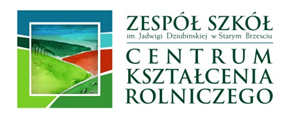 Zestaw podręczników obowiązujących w roku szkolnym 2022/2023Klasa: IV  Technikum po szkole podstawowejzawód:  technik weterynariiLp.Przedmiot nauczaniaTytuł podręcznikaAutorWydawnictwo 
i rok wydaniaReligiaSzczęśliwi, którzy żyją pełnią życiaKs. Dr K. Mielnicki, E. KondrakJednośćJ. polskiPonad słowami klasa 3 cz. 1 i 2Podręcznik do liceum ogólnokształcącego i technikum. Zakres podstawowy i rozszerzonyAnna Równy, 

i inni Nowa EraJ. niemieckiJ. angielskiMatura Prime Time poziom INTERMEDIATE Virginia Evans, Jenny DooleyExpress PublishingHistoriaPoznać przeszłość 4 Zakres podstawowyStanisław Roszak, Jarosław KłaczkowNowa EraWiedza o społeczeństwieGeografiaOblicza geografii 3. Podręcznik dla liceum ogólnokształcącego i technikum – zakres podstawowy (dla absolwentów szkół podstawowych)Czesław Adamiak, Anna Dubownik, Marcin Świtoniak, Marcin Nowak, Barbara SzydaNowa EraBiologia Kontynuacja Biologia na czasie 3
Poziom rozszerzony + maturalne karty pracy zakres rozszerzony Jolanta Holeczek, Franciszek Dubert, Marek Guzik, Anna Helmin, Stanisław Krawczyk, Władysław ZamachowskiNowa EraChemia Kontynuacja - To jest chemia 2.Poziom podstawowy + karta pracy uczniaRomuald Hassa, 
Aleksandra Mrzigod, 
Janusz MrzigodNowa EraFizykaKontynuacja  - Odkryć fizykę 3. Część 3 Szkoła ponadpodstawowa.
Poziom podstawowy + karta pracy uczniaMarcin Braun, 
Weronika ŚliwaNowa EraMatematyka rozszerzonaMatematyka 3. podręcznik dla liceum ogólnokształcącego i technikum. Zakres podstawowy i rozszerzony:ISBN 978-83-267-4202-6; nr dopuszczenia 988/3/2021Nowa Era 2021